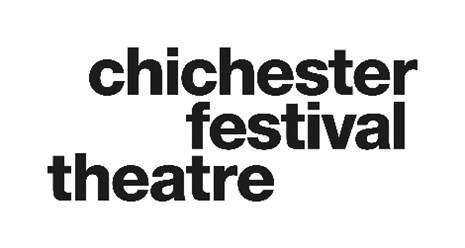 11 December 2023Neil Adleman, Paddy Dillon and Tasha Gladman appointed Trustees of 
Chichester Festival Theatre The Board of Chichester Festival Theatre has appointed three new Trustees: leading theatre solicitor Neil Adleman; Green Book co-founder and architect Paddy Dillon; and marketing expert Tasha Gladman. Mark Foster, Chair of Chichester Festival Theatre, said: ‘We are delighted to be welcoming Neil, Paddy and Tasha to our Board. They are all outstanding leaders in their fields and will bring wide-ranging and valuable expertise, as Chichester Festival Theatre continues to innovate, grow and look to a sustainable future.’Neil Adleman is a Partner and Head of the Theatre Group at solicitors Harbottle & Lewis LLP.  He advises on a wide range of issues across the theatre sector and his clients include leading producers in the West End and on Broadway and theatres across the country. Neil has served as Chair of Sheffield Theatres Trust and Deputy Chair of Leeds Theatres Trust, and is Chair of the Peggy Ramsay Foundation which supports the work of playwrights.Paddy Dillon is a director of Renew Culture, and in 2020 co-founded the Green Book initiative to help theatre-makers towards a sustainable future for theatre. He has since co-established a network of Theatre Green Books across Europe and beyond. Paddy was deputy chair, then chair of the UK Theatres Trust until 2021. He was chair of the International Theatre Engineering and Architecture Conference 2023, a global theatre conference with events in eight global cities which took place in autumn 2023. As one of the UK’s leading theatre architects, he was responsible for the regeneration of the National Theatre in London, alongside many other projects.Tasha Gladman is a leading brand marketeer with over 30 years’ experience working in FMCG and Retail blue-chip companies. She specialises in brand strategy, communication and innovation across a breadth of businesses, at both local and international level. She lives locally in West Sussex and manages Flintlock, a boutique brand consultancy which she founded in 2013.ENDSThe Trustees of Chichester Festival Theatre are:
Mark Foster (Chair)
Neil AdlemanJessica Brown-FullerJean Vianney Cordeiro
Paddy Dillon
Tasha Gladman
Vicki IllingworthRear Admiral John Lippiett CB CBEHarry Matovu KCCaro Newling OBENick PasrichaPhilip ShepherdStephanie StreetFor further information or photos please contact Lucinda Morrison, Head of Press and Publications at lucinda.morrison@cft.org.uk or 01243 812917.